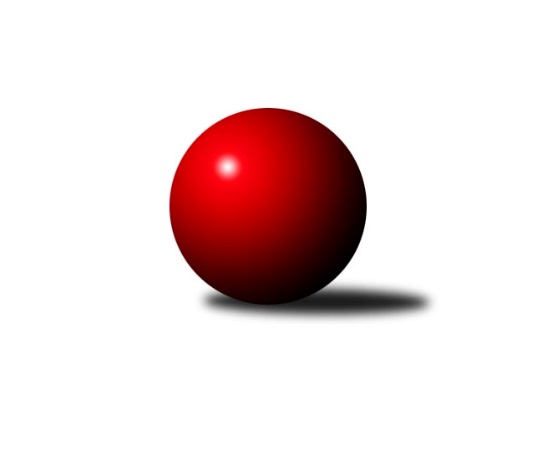 Č.1Ročník 2021/2022	21.5.2024 Jihočeský KP1 2021/2022Statistika 1. kolaTabulka družstev:		družstvo	záp	výh	rem	proh	skore	sety	průměr	body	plné	dorážka	chyby	1.	TJ Loko Č. Budějovice B	1	1	0	0	6.5 : 1.5 	(7.0 : 5.0)	2551	2	1779	772	43	2.	KK Hilton Sez. Ústí A	1	1	0	0	6.0 : 2.0 	(9.0 : 3.0)	2785	2	1854	931	29	3.	TJ Dynamo Č. Budějovice A	1	1	0	0	6.0 : 2.0 	(7.0 : 5.0)	2386	2	1652	734	56	4.	TJ Kunžak A	1	1	0	0	5.0 : 3.0 	(6.0 : 6.0)	2599	2	1818	781	60	5.	TJ Sokol Písek A	1	0	1	0	4.0 : 4.0 	(7.0 : 5.0)	2366	1	1654	712	38	6.	TJ Sokol Chotoviny B	1	0	1	0	4.0 : 4.0 	(5.0 : 7.0)	2304	1	1659	645	57	7.	TJ Centropen Dačice D	0	0	0	0	0.0 : 0.0 	(0.0 : 0.0)	0	0	0	0	0	8.	KK Hilton Sez. Ústí B	1	0	0	1	3.0 : 5.0 	(6.0 : 6.0)	2587	0	1761	826	38	9.	TJ Nová Ves u Č. B. A	1	0	0	1	2.0 : 6.0 	(5.0 : 7.0)	2335	0	1606	729	48	10.	TJ Spartak Soběslav A	1	0	0	1	2.0 : 6.0 	(3.0 : 9.0)	2588	0	1800	788	42	11.	TJ Sokol Nové Hrady A	1	0	0	1	1.5 : 6.5 	(5.0 : 7.0)	2444	0	1725	719	50Tabulka doma:		družstvo	záp	výh	rem	proh	skore	sety	průměr	body	maximum	minimum	1.	TJ Loko Č. Budějovice B	1	1	0	0	6.5 : 1.5 	(7.0 : 5.0)	2551	2	2551	2551	2.	KK Hilton Sez. Ústí A	1	1	0	0	6.0 : 2.0 	(9.0 : 3.0)	2785	2	2785	2785	3.	TJ Dynamo Č. Budějovice A	1	1	0	0	6.0 : 2.0 	(7.0 : 5.0)	2386	2	2386	2386	4.	TJ Kunžak A	1	1	0	0	5.0 : 3.0 	(6.0 : 6.0)	2599	2	2599	2599	5.	TJ Sokol Písek A	1	0	1	0	4.0 : 4.0 	(7.0 : 5.0)	2366	1	2366	2366	6.	TJ Nová Ves u Č. B. A	0	0	0	0	0.0 : 0.0 	(0.0 : 0.0)	0	0	0	0	7.	TJ Spartak Soběslav A	0	0	0	0	0.0 : 0.0 	(0.0 : 0.0)	0	0	0	0	8.	TJ Sokol Nové Hrady A	0	0	0	0	0.0 : 0.0 	(0.0 : 0.0)	0	0	0	0	9.	TJ Sokol Chotoviny B	0	0	0	0	0.0 : 0.0 	(0.0 : 0.0)	0	0	0	0	10.	KK Hilton Sez. Ústí B	0	0	0	0	0.0 : 0.0 	(0.0 : 0.0)	0	0	0	0	11.	TJ Centropen Dačice D	0	0	0	0	0.0 : 0.0 	(0.0 : 0.0)	0	0	0	0Tabulka venku:		družstvo	záp	výh	rem	proh	skore	sety	průměr	body	maximum	minimum	1.	TJ Sokol Chotoviny B	1	0	1	0	4.0 : 4.0 	(5.0 : 7.0)	2304	1	2304	2304	2.	TJ Kunžak A	0	0	0	0	0.0 : 0.0 	(0.0 : 0.0)	0	0	0	0	3.	TJ Sokol Písek A	0	0	0	0	0.0 : 0.0 	(0.0 : 0.0)	0	0	0	0	4.	TJ Centropen Dačice D	0	0	0	0	0.0 : 0.0 	(0.0 : 0.0)	0	0	0	0	5.	KK Hilton Sez. Ústí A	0	0	0	0	0.0 : 0.0 	(0.0 : 0.0)	0	0	0	0	6.	TJ Dynamo Č. Budějovice A	0	0	0	0	0.0 : 0.0 	(0.0 : 0.0)	0	0	0	0	7.	TJ Loko Č. Budějovice B	0	0	0	0	0.0 : 0.0 	(0.0 : 0.0)	0	0	0	0	8.	KK Hilton Sez. Ústí B	1	0	0	1	3.0 : 5.0 	(6.0 : 6.0)	2587	0	2587	2587	9.	TJ Nová Ves u Č. B. A	1	0	0	1	2.0 : 6.0 	(5.0 : 7.0)	2335	0	2335	2335	10.	TJ Spartak Soběslav A	1	0	0	1	2.0 : 6.0 	(3.0 : 9.0)	2588	0	2588	2588	11.	TJ Sokol Nové Hrady A	1	0	0	1	1.5 : 6.5 	(5.0 : 7.0)	2444	0	2444	2444Tabulka podzimní části:		družstvo	záp	výh	rem	proh	skore	sety	průměr	body	doma	venku	1.	TJ Loko Č. Budějovice B	1	1	0	0	6.5 : 1.5 	(7.0 : 5.0)	2551	2 	1 	0 	0 	0 	0 	0	2.	KK Hilton Sez. Ústí A	1	1	0	0	6.0 : 2.0 	(9.0 : 3.0)	2785	2 	1 	0 	0 	0 	0 	0	3.	TJ Dynamo Č. Budějovice A	1	1	0	0	6.0 : 2.0 	(7.0 : 5.0)	2386	2 	1 	0 	0 	0 	0 	0	4.	TJ Kunžak A	1	1	0	0	5.0 : 3.0 	(6.0 : 6.0)	2599	2 	1 	0 	0 	0 	0 	0	5.	TJ Sokol Písek A	1	0	1	0	4.0 : 4.0 	(7.0 : 5.0)	2366	1 	0 	1 	0 	0 	0 	0	6.	TJ Sokol Chotoviny B	1	0	1	0	4.0 : 4.0 	(5.0 : 7.0)	2304	1 	0 	0 	0 	0 	1 	0	7.	TJ Centropen Dačice D	0	0	0	0	0.0 : 0.0 	(0.0 : 0.0)	0	0 	0 	0 	0 	0 	0 	0	8.	KK Hilton Sez. Ústí B	1	0	0	1	3.0 : 5.0 	(6.0 : 6.0)	2587	0 	0 	0 	0 	0 	0 	1	9.	TJ Nová Ves u Č. B. A	1	0	0	1	2.0 : 6.0 	(5.0 : 7.0)	2335	0 	0 	0 	0 	0 	0 	1	10.	TJ Spartak Soběslav A	1	0	0	1	2.0 : 6.0 	(3.0 : 9.0)	2588	0 	0 	0 	0 	0 	0 	1	11.	TJ Sokol Nové Hrady A	1	0	0	1	1.5 : 6.5 	(5.0 : 7.0)	2444	0 	0 	0 	0 	0 	0 	1Tabulka jarní části:		družstvo	záp	výh	rem	proh	skore	sety	průměr	body	doma	venku	1.	TJ Sokol Písek A	0	0	0	0	0.0 : 0.0 	(0.0 : 0.0)	0	0 	0 	0 	0 	0 	0 	0 	2.	TJ Sokol Nové Hrady A	0	0	0	0	0.0 : 0.0 	(0.0 : 0.0)	0	0 	0 	0 	0 	0 	0 	0 	3.	TJ Nová Ves u Č. B. A	0	0	0	0	0.0 : 0.0 	(0.0 : 0.0)	0	0 	0 	0 	0 	0 	0 	0 	4.	TJ Spartak Soběslav A	0	0	0	0	0.0 : 0.0 	(0.0 : 0.0)	0	0 	0 	0 	0 	0 	0 	0 	5.	TJ Kunžak A	0	0	0	0	0.0 : 0.0 	(0.0 : 0.0)	0	0 	0 	0 	0 	0 	0 	0 	6.	KK Hilton Sez. Ústí A	0	0	0	0	0.0 : 0.0 	(0.0 : 0.0)	0	0 	0 	0 	0 	0 	0 	0 	7.	TJ Sokol Chotoviny B	0	0	0	0	0.0 : 0.0 	(0.0 : 0.0)	0	0 	0 	0 	0 	0 	0 	0 	8.	KK Hilton Sez. Ústí B	0	0	0	0	0.0 : 0.0 	(0.0 : 0.0)	0	0 	0 	0 	0 	0 	0 	0 	9.	TJ Dynamo Č. Budějovice A	0	0	0	0	0.0 : 0.0 	(0.0 : 0.0)	0	0 	0 	0 	0 	0 	0 	0 	10.	TJ Loko Č. Budějovice B	0	0	0	0	0.0 : 0.0 	(0.0 : 0.0)	0	0 	0 	0 	0 	0 	0 	0 	11.	TJ Centropen Dačice D	0	0	0	0	0.0 : 0.0 	(0.0 : 0.0)	0	0 	0 	0 	0 	0 	0 	0 Zisk bodů pro družstvo:		jméno hráče	družstvo	body	zápasy	v %	dílčí body	sety	v %	1.	Michal Mikuláštík 	KK Hilton Sez. Ústí A 	1	/	1	(100%)	2	/	2	(100%)	2.	Jakub Vaniš 	KK Hilton Sez. Ústí A 	1	/	1	(100%)	2	/	2	(100%)	3.	Jitka Korecká 	TJ Sokol Písek A 	1	/	1	(100%)	2	/	2	(100%)	4.	Petr Mariňák 	TJ Dynamo Č. Budějovice A 	1	/	1	(100%)	2	/	2	(100%)	5.	Martin Vašíček 	TJ Nová Ves u Č. B. A  	1	/	1	(100%)	2	/	2	(100%)	6.	Michal Horák 	TJ Kunžak A 	1	/	1	(100%)	2	/	2	(100%)	7.	Pavel Vrbík 	KK Hilton Sez. Ústí A 	1	/	1	(100%)	2	/	2	(100%)	8.	Simona Černušková 	KK Hilton Sez. Ústí B 	1	/	1	(100%)	2	/	2	(100%)	9.	Jaroslav Chalaš 	TJ Spartak Soběslav A 	1	/	1	(100%)	2	/	2	(100%)	10.	Vít Ondřich 	TJ Dynamo Č. Budějovice A 	1	/	1	(100%)	2	/	2	(100%)	11.	Jan Švarc 	KK Hilton Sez. Ústí A 	1	/	1	(100%)	2	/	2	(100%)	12.	Michal Kanděra 	TJ Sokol Nové Hrady A 	1	/	1	(100%)	2	/	2	(100%)	13.	Jiří Douda 	TJ Loko Č. Budějovice B 	1	/	1	(100%)	2	/	2	(100%)	14.	Bedřich Vondruš 	TJ Loko Č. Budějovice B 	1	/	1	(100%)	2	/	2	(100%)	15.	Michal Hajný 	KK Hilton Sez. Ústí B 	1	/	1	(100%)	1	/	2	(50%)	16.	Lukáš Brtník 	TJ Kunžak A 	1	/	1	(100%)	1	/	2	(50%)	17.	Dana Kopečná 	TJ Kunžak A 	1	/	1	(100%)	1	/	2	(50%)	18.	Jindřich Kopic 	TJ Spartak Soběslav A 	1	/	1	(100%)	1	/	2	(50%)	19.	Miroslava Vondrušová 	TJ Loko Č. Budějovice B 	1	/	1	(100%)	1	/	2	(50%)	20.	Lenka Křemenová 	TJ Sokol Chotoviny B 	1	/	1	(100%)	1	/	2	(50%)	21.	Tomáš Brückler 	TJ Sokol Písek A 	1	/	1	(100%)	1	/	2	(50%)	22.	Zdeňa Štruplová 	TJ Loko Č. Budějovice B 	1	/	1	(100%)	1	/	2	(50%)	23.	Jiří Nekola 	TJ Dynamo Č. Budějovice A 	1	/	1	(100%)	1	/	2	(50%)	24.	Gabriela Kučerová 	TJ Sokol Chotoviny B 	1	/	1	(100%)	1	/	2	(50%)	25.	Jiří Svačina 	TJ Sokol Chotoviny B 	1	/	1	(100%)	1	/	2	(50%)	26.	Jiří Mára 	KK Hilton Sez. Ústí B 	1	/	1	(100%)	1	/	2	(50%)	27.	Jaroslav Kotnauer 	TJ Dynamo Č. Budějovice A 	1	/	1	(100%)	1	/	2	(50%)	28.	Dobroslava Procházková 	TJ Nová Ves u Č. B. A  	1	/	1	(100%)	1	/	2	(50%)	29.	David Bartoň 	TJ Sokol Chotoviny B 	1	/	1	(100%)	1	/	2	(50%)	30.	Milada Šafránková 	TJ Loko Č. Budějovice B 	0.5	/	1	(50%)	1	/	2	(50%)	31.	Jiří Jelínek 	TJ Sokol Nové Hrady A 	0.5	/	1	(50%)	1	/	2	(50%)	32.	Dušan Jelínek 	KK Hilton Sez. Ústí A 	0	/	1	(0%)	1	/	2	(50%)	33.	Petr Kolařík 	TJ Sokol Písek A 	0	/	1	(0%)	1	/	2	(50%)	34.	Alena Makovcová 	TJ Sokol Chotoviny B 	0	/	1	(0%)	1	/	2	(50%)	35.	Vladislav Papáček 	TJ Sokol Písek A 	0	/	1	(0%)	1	/	2	(50%)	36.	Drahomíra Nedomová 	TJ Sokol Písek A 	0	/	1	(0%)	1	/	2	(50%)	37.	Alexandra Králová 	TJ Sokol Písek A 	0	/	1	(0%)	1	/	2	(50%)	38.	Miloš Mikulaštík 	KK Hilton Sez. Ústí B 	0	/	1	(0%)	1	/	2	(50%)	39.	Pavel Jirků 	TJ Kunžak A 	0	/	1	(0%)	1	/	2	(50%)	40.	Radek Hrůza 	TJ Kunžak A 	0	/	1	(0%)	1	/	2	(50%)	41.	Ilona Hanáková 	TJ Nová Ves u Č. B. A  	0	/	1	(0%)	1	/	2	(50%)	42.	Pavel Jesenič 	TJ Nová Ves u Č. B. A  	0	/	1	(0%)	1	/	2	(50%)	43.	Jiří Konárek 	TJ Sokol Nové Hrady A 	0	/	1	(0%)	1	/	2	(50%)	44.	Vít Šebestík 	TJ Dynamo Č. Budějovice A 	0	/	1	(0%)	1	/	2	(50%)	45.	Jana Dvořáková 	KK Hilton Sez. Ústí B 	0	/	1	(0%)	1	/	2	(50%)	46.	Milena Šebestová 	TJ Sokol Nové Hrady A 	0	/	1	(0%)	1	/	2	(50%)	47.	Jiří Pokorný 	TJ Nová Ves u Č. B. A  	0	/	1	(0%)	0	/	2	(0%)	48.	Lenka Křemenová 	TJ Sokol Chotoviny B 	0	/	1	(0%)	0	/	2	(0%)	49.	Stanislava Hladká 	TJ Sokol Nové Hrady A 	0	/	1	(0%)	0	/	2	(0%)	50.	Patrik Postl 	TJ Dynamo Č. Budějovice A 	0	/	1	(0%)	0	/	2	(0%)	51.	Ladislav Boháč 	TJ Nová Ves u Č. B. A  	0	/	1	(0%)	0	/	2	(0%)	52.	Stanislava Kopalová 	TJ Kunžak A 	0	/	1	(0%)	0	/	2	(0%)	53.	Michal Takács 	TJ Loko Č. Budějovice B 	0	/	1	(0%)	0	/	2	(0%)	54.	Pavel Blažek 	KK Hilton Sez. Ústí B 	0	/	1	(0%)	0	/	2	(0%)	55.	Alena Dudová 	TJ Spartak Soběslav A 	0	/	1	(0%)	0	/	2	(0%)	56.	Luboš Přibyl 	TJ Spartak Soběslav A 	0	/	1	(0%)	0	/	2	(0%)	57.	Jan Štefan 	TJ Spartak Soběslav A 	0	/	1	(0%)	0	/	2	(0%)	58.	Vlastimil Šlajs 	TJ Spartak Soběslav A 	0	/	1	(0%)	0	/	2	(0%)	59.	Dušan Lanžhotský 	KK Hilton Sez. Ústí A 	0	/	1	(0%)	0	/	2	(0%)Průměry na kuželnách:		kuželna	průměr	plné	dorážka	chyby	výkon na hráče	1.	Sezimovo Ústí, 1-2	2686	1827	859	35.5	(447.8)	2.	TJ Kunžak, 1-2	2593	1789	803	49.0	(432.2)	3.	TJ Lokomotiva České Budějovice, 1-4	2497	1752	745	46.5	(416.3)	4.	Dynamo Č. Budějovice, 1-4	2360	1629	731	52.0	(393.4)	5.	TJ Sokol Písek, 1-2	2335	1656	678	47.5	(389.2)Nejlepší výkony na kuželnách:Sezimovo Ústí, 1-2KK Hilton Sez. Ústí A	2785	1. kolo	Jakub Vaniš 	KK Hilton Sez. Ústí A	502	1. koloTJ Spartak Soběslav A	2588	1. kolo	Pavel Vrbík 	KK Hilton Sez. Ústí A	482	1. kolo		. kolo	Michal Mikuláštík 	KK Hilton Sez. Ústí A	470	1. kolo		. kolo	Jan Švarc 	KK Hilton Sez. Ústí A	459	1. kolo		. kolo	Jaroslav Chalaš 	TJ Spartak Soběslav A	457	1. kolo		. kolo	Jan Štefan 	TJ Spartak Soběslav A	455	1. kolo		. kolo	Jindřich Kopic 	TJ Spartak Soběslav A	451	1. kolo		. kolo	Dušan Jelínek 	KK Hilton Sez. Ústí A	448	1. kolo		. kolo	Luboš Přibyl 	TJ Spartak Soběslav A	427	1. kolo		. kolo	Dušan Lanžhotský 	KK Hilton Sez. Ústí A	424	1. koloTJ Kunžak, 1-2TJ Kunžak A	2599	1. kolo	Dana Kopečná 	TJ Kunžak A	454	1. koloKK Hilton Sez. Ústí B	2587	1. kolo	Simona Černušková 	KK Hilton Sez. Ústí B	448	1. kolo		. kolo	Michal Horák 	TJ Kunžak A	446	1. kolo		. kolo	Michal Hajný 	KK Hilton Sez. Ústí B	444	1. kolo		. kolo	Lukáš Brtník 	TJ Kunžak A	443	1. kolo		. kolo	Miloš Mikulaštík 	KK Hilton Sez. Ústí B	439	1. kolo		. kolo	Pavel Jirků 	TJ Kunžak A	431	1. kolo		. kolo	Pavel Blažek 	KK Hilton Sez. Ústí B	423	1. kolo		. kolo	Jiří Mára 	KK Hilton Sez. Ústí B	420	1. kolo		. kolo	Radek Hrůza 	TJ Kunžak A	417	1. koloTJ Lokomotiva České Budějovice, 1-4TJ Loko Č. Budějovice B	2551	1. kolo	Jiří Jelínek 	TJ Sokol Nové Hrady A	443	1. koloTJ Sokol Nové Hrady A	2444	1. kolo	Milada Šafránková 	TJ Loko Č. Budějovice B	443	1. kolo		. kolo	Michal Kanděra 	TJ Sokol Nové Hrady A	433	1. kolo		. kolo	Miroslava Vondrušová 	TJ Loko Č. Budějovice B	433	1. kolo		. kolo	Bedřich Vondruš 	TJ Loko Č. Budějovice B	429	1. kolo		. kolo	Jiří Douda 	TJ Loko Č. Budějovice B	424	1. kolo		. kolo	Veronika Kulová 	TJ Loko Č. Budějovice B	417	1. kolo		. kolo	Jiří Konárek 	TJ Sokol Nové Hrady A	414	1. kolo		. kolo	Michal Takács 	TJ Loko Č. Budějovice B	405	1. kolo		. kolo	Stanislava Hladká 	TJ Sokol Nové Hrady A	404	1. koloDynamo Č. Budějovice, 1-4TJ Dynamo Č. Budějovice A	2386	1. kolo	Petr Mariňák 	TJ Dynamo Č. Budějovice A	426	1. koloTJ Nová Ves u Č. B. A 	2335	1. kolo	Martin Vašíček 	TJ Nová Ves u Č. B. A 	425	1. kolo		. kolo	Jiří Nekola 	TJ Dynamo Č. Budějovice A	420	1. kolo		. kolo	Vít Ondřich 	TJ Dynamo Č. Budějovice A	408	1. kolo		. kolo	Pavel Jesenič 	TJ Nová Ves u Č. B. A 	393	1. kolo		. kolo	Jiří Pokorný 	TJ Nová Ves u Č. B. A 	391	1. kolo		. kolo	Jaroslav Kotnauer 	TJ Dynamo Č. Budějovice A	391	1. kolo		. kolo	Dobroslava Procházková 	TJ Nová Ves u Č. B. A 	383	1. kolo		. kolo	Ilona Hanáková 	TJ Nová Ves u Č. B. A 	382	1. kolo		. kolo	Patrik Postl 	TJ Dynamo Č. Budějovice A	375	1. koloTJ Sokol Písek, 1-2TJ Sokol Písek A	2366	1. kolo	Jitka Korecká 	TJ Sokol Písek A	468	1. koloTJ Sokol Chotoviny B	2304	1. kolo	Tomáš Brückler 	TJ Sokol Písek A	404	1. kolo		. kolo	Alena Makovcová 	TJ Sokol Chotoviny B	390	1. kolo		. kolo	Jiří Svačina 	TJ Sokol Chotoviny B	389	1. kolo		. kolo	Lenka Křemenová 	TJ Sokol Chotoviny B	386	1. kolo		. kolo	Lenka Křemenová 	TJ Sokol Chotoviny B	385	1. kolo		. kolo	Drahomíra Nedomová 	TJ Sokol Písek A	380	1. kolo		. kolo	David Bartoň 	TJ Sokol Chotoviny B	380	1. kolo		. kolo	Vladislav Papáček 	TJ Sokol Písek A	377	1. kolo		. kolo	Gabriela Kučerová 	TJ Sokol Chotoviny B	374	1. koloČetnost výsledků:	6.5 : 1.5	1x	6.0 : 2.0	2x	5.0 : 3.0	1x	4.0 : 4.0	1x